All enquiries to Sue Peasley 07836276290, www.norfolkshowjumping.co.ukFirst Aid is provided by an external provider, competitors will be charged £3 towards the costs.In the event of insufficient entries lower prizes may be withheld. Rule - 76.6All competitors should be members of Norfolk Show Jumping Club, single: £8, Family: £12, Day: £2Rosettes generously sponsored by EH HaylageClass 0 - 08:30 - Indoor Arena - Clear RoundOpen To All, British Showjumping Tack Rules, Conduct Rules & Welfare Policy apply.Entry Fee = £5.00Class 1 - 09:00 - Indoor Arena - Pony Intro 70cm OpenSingle Phase. Speed 325mpm. Start Height 70cm. For registered ponies in Grades: JA, JC  & JD to be ridden by junior members. Prizes: 1st: £20.00, 2nd: £18.00, 3rd: £15.00, 4th: £12.00, 5th: £12.00, Total: £77.00. Entry Fee = £12.00Class 2 - Indoor Arena - Pony British Novice Championship - First Round /80cm OpenRule 410. Table A7. Speed 325mpm. Start Height 80cm. Horses (or ponies in pony competitions) may compete in one section only. British Novice: For registered ponies in Grade JD and JC that have not won a total of 150 Points to be ridden by Junior Members, ages as per Rule 77.12/77.13. Qualifies for: Pony British Novice Championship Second Rounds. Qualifying period 1st May-30th April inclusive. Numbers to qualify: Those ponies that jump a clear round in the first round, followed by a clear round in the jump-off, in at least four Pony British Novice First Round competitions held in the qualifying period will qualify to compete in a Pony British Novice Second Rounds, irrespective of their placings for prize money in those competitions, which will be determined by the normal Table A Rules (Rule 191). Ponies in the class must go in to the jump-off and go clear to gain their double clear round qualification. The winner of a particular Pony British Novice First Round competition will not automatically qualify solely as a result of that competition.80cm Open: For registered ponies to be ridden by Junior Members. In the event of 15 or more starters this class will be split with two sets of prize money. Ponies may enter one section only.Prizes: 1st: £25.00, 2nd: £20.00, 3rd: £15.00, 4th: £13.00, 5th: £13.00, Total: £86.00. Entry Fee = £13.00Class 3 - Indoor Arena - Pony Discovery -First Round/90cm OpenRule 408. Single Phase. Speed 325mpm. Start Height 90cm. Horses (or ponies in pony competitions) may compete in one section only. Discovery: For registered ponies in Grades JD and JC that have not won a total of 300 Points to be ridden by Junior Members, ages as per Rule 77.12/77.13. Qualifies for: Pony Discovery Second Round. Qualifying period: 1st May-30th April inclusive. Numbers to qualify for: Those ponies which jump a clear round in the first round, followed by a clear round in the jump-off in at least four Pony Discovery First Round competitions held in any qualifying period will qualify to compete in a Pony Discovery Second Round, irrespective of their placings for prize money in those competitions, which will be determined by the normal Table A Rules (Rule 191). Ponies in the class must go in to the jump-off and go clear to gain their double clear round qualification. The winner of a particular Pony Discovery First Round competition will not automatically qualify solely as a result of that competition.90cm Open: For registered ponies, to be ridden by Junior Members. In the event of 30 or more starters the class will be split with two sets of prize money. Ponies may enter one section only.Prizes: 1st: £25.00, 2nd: £20.00, 3rd: £15.00, 4th: £13.00, 5th: £13.00, Total: £86.00. Entry Fee = £13.00Class 4 - Indoor Arena - Blue Chip Pony Newcomers/Pony 1.00m Open (both to inc. The Pony Restricted Rider 1.00m Qualifier)Rule 406 & 416. Table A7. Speed 325mpm. Start Height 1.00m. First place rosette kindly sponsored by Blue Chip  In the event of 30 or more starters the class will be split and two sets of prize money awarded. Blue Chip Pony Newcomers is for registered Ponies in Grade JC & JD that have not won a total of 500 points to be ridden by Junior Members. Qualifies for: Blue Chip Pony Newcomers Second Round. Qualifying period: 1st May-30th April inclusive. Numbers to qualify: Those ponies that jump a clear round in the First Round, followed by a clear round in the jump-off in at least four Blue Chip Pony Newcomers First Round competitions held in any qualifying period will qualify to compete in a Pony Newcomers Second Round.The Open Section is open to all. Registered ponies competing in either the Open or the Newcomers Section, ridden by Junior Members who have not won a total of 500 Points are eligible for double clear qualification for the Pony Restricted Rider 1.00m Championship. Riders who have accrued points on the Pony Gold League are not eligible to compete in the Restricted Rider 1.00m Final. Qualifies for: Four double clears will qualify for the Pony Restricted Rider 1.00m Championship to be held at the British Showjumping National Championships.  Qualifying period: 1st May-30th April. Qualification is Pony/rider Combination. Ponies may compete in one section only.Prizes: 1st: £25.00, 2nd: £20.00, 3rd: £15.00, 4th: £13.00, 5th: £13.00, Total: £86.00. Entry Fee = £13.00Class 5 - Indoor Arena - Pony Foxhunter/1.10m Open (both to Inc. The Pony Restricted Rider 1.10m Qualifier)Rule 404 & 417. Table A7. Speed 325mpm. Start Height 1.10m. In the event of 30 or more starters the class will be split and two sets of prize money awarded. Horses (or ponies in pony competitions) may compete in one section only. Pony Foxhunter First Round is for ponies in Grades JD and JC that have not won a total of 700 Points to be ridden by Junior Members. Qualifies for: Pony Foxhunter Second Round. Qualifying period: 1st May-30th April inclusive. Numbers to qualify:  Those ponies that jump a clear round in the first round, followed by a clear round in the jump-off in at least four First Round competitions held in the qualifying period will qualify to compete in the Second Round.The Open Section is open to all. Registered ponies competing in either the Open or the Foxhunter Section, ridden by Junior members who have not won more than a total of 350 Points in the previous calendar year are eligible for double clear qualification for the Pony Restricted Rider 1.10m Championship. Riders who have accrued points on the Pony Gold League are not eligible to compete in the Restricted Rider 1.10m Final.Qualifies for: Four double clears will qualify for the Pony Restricted Rider 1.10m Championship to be held at the British Showjumping National Championships. Qualification is pony/rider combination. Prizes: 1st: £25.00, 2nd: £20.00, 3rd: £15.00, 4th: £13.00, 5th: £13.00, Total: £86.00. Entry Fee = £13.00Class 6 - Indoor Arena - British Showjumping Pony National 1.15m Members Cup - First RoundRule 400. Single Phase. Speed 325mpm. Start Height 1.15m. For registered ponies to be ridden by Junior Members. This competition is open to all, but for qualification purposes, those pony/rider combinations that have been placed in a Winter JA Classic or Pony Show Jumper of the Year will not be eligible to compete in the final. Qualifies for: The British Showjumping National Championships. Qualifying period 1st July-30th June.Numbers to qualify: Two double clears to qualify (subject to revision). Qualification is pony/rider combination.Prizes: 1st: £25.00, 2nd: £20.00, 3rd: £15.00, 4th: £13.00, 5th: £13.00, Total: £86.00. Entry Fee = £13.00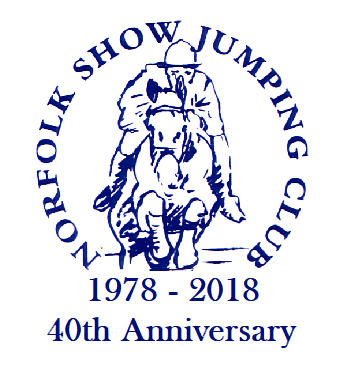 Saturday 8th Sept 2018Junior British ShowjumpingEaston College, NR9 5GAStarting at 8:30am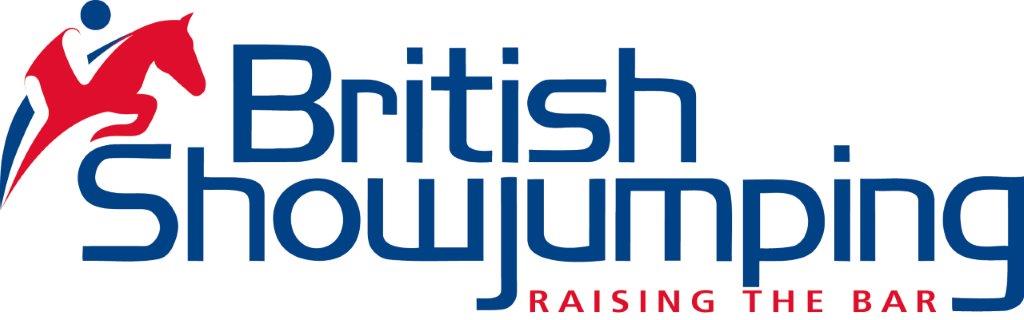 